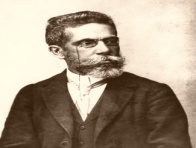 ESTADO DO MARANHÃOCONCURSO PÚBLICO DA PREFEITURA MUNICIPAL DE  RAPOSA - MAINSTITUTO MACHADO DE ASSIS-IMASeriedade, compromisso e competênciaMODELO DE FORMULÁRIO PARA RECURSO CONTRA GABARITO PRELIMINAR DAS PROVAS OBJETIVAS 2 ª Etapa de Aplicação (Cargos de Nível Médio)SOLICITA:FUNDAMENTAÇÃO:C A R G O*:  (COLOCAR O NOME DO CARGO) (apenas cargos de nível médio)NOME DO CANDIDATO (LETRA DE FORMA):Nº DE INSCRIÇÃO:DISCIPLINA / CONTEÚDO (   ) Português(   ) Informática(   ) Conhecimentos Específicos da área                          Marque um “x”QUESTÃO*Nº: __________             ALTERAÇÃO DE GABARITO               ANULAÇÃO DA QUESTÃOATENÇÃO: PARA TER SEU RECURSO ANALISADO, PREENCHA TODOS OS CAMPOS COMO NOME DO CANDIDATO, NOME DO CARGO E QUAIS QUESTÕES ESTÁ RECORRENDO. A FALTA DE PREENCHIMENTO DESSES ITENS PODE ACABAR INDEFERINDO SEU RECURSO.